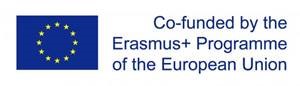 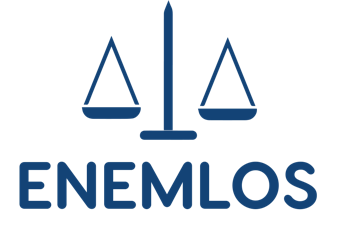 ENHANCING THE EMPLOYABILITY OF LAW STUDENTS THROUGH PRACTICAL EDUCATION ENEMLOSProgramme of the three-day online training organised by the Regent’s University London29 November 2021 – 1 December 2021(ALL TIMES ARE EUROPEAN, i.e., The Hague, Podgorica, Pristina, Berlin)Monday 29 November  1000: Neven Andjelic: Introduction1030: Mark Allinson: Developing a university pedagogy and learning design framework: the transformative power of the pandemic1230: Lunch Break1415: Damian Bielicki: Law Clinics in British Higher Education1530: The EndTuesday 30 November:1000: Vanja Skoric, Andrea Judit Toth: Creating a Space for Active Civic Engagement, Empowering Civil Society” 1130: Lunch Break1300: The work of the AIRE Centre in the Western Balkans, Strasbourg and UK1300: Catharina Harby1330: Catharina Harby and Biljana Brathwaite1430: Coffee Break1530: Nuala Mole1630: Hannah Smith1730: The EndWednesday 1 December:1000: Caroline Varin: Professors Without Borders1200: Lunch Break1330: Marius Calu: International Researchers and the Western Balkans1500: Neven Andjelic: Closing Remarks1530: The End